Schoolhouse Daycare SPRING / SUMMER Menu – Week 1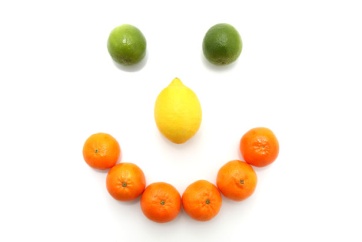 Schoolhouse Daycare SPRING / SUMMER Menu – Week 2MondayTuesdayWednesdayThursdayFridayBreakfastCereal and choice of fruitBrioche and fruitCereal and choice of fruit Crumpet and fruit  Fruit loafLunchMild chicken and vegetable curry with rice, naan breadChicken Dinner with Peas and sweetcorn, potatoesBeef cottage pie with Broccoli and Cauliflower Homemade meatballs in tomato sauce with pasta Fish fingers, creamy mash and baked beansDessertMelon smilesIce cream & Fruit coulis  Fruit & JellyApple & sultana spongeBanana & custardBabies - weaningBroccoli & potatoCarrots, potatoes & peasCauliflower & potatoSwede & parsnipSweet potato & peas TeaCous-Cous with cucumber & carrot sticks, red pepper dipCheesy tuna sandwiches with baby sliced tomatoes Ham sandwiches with pineapple segmentsBeans on toastAssorted homemade pizza and apple slicesBabies - weaningBananaMixed berries & applePearFromage fraisApple & custard.Late Snack BananaButtered CrackersPears Rice CakesOrangesMondayTuesdayWednesdayThursdayFridayBreakfastCereal and a choice of fruitCrumpets & fruitToast and bananaMuffins & fruitCereal and a choice of fruitLunchVeggie fingers, sweetcorn & peas, new potatoes & paprika dipHam and parsley sauce with creamy mash potato and vegTuna pasta bake with sweetcorn Sausages, new potatoes, peas and boiled carrotsCreamy Fish pie with seasonal vegetables DessertMixed berry crumble & ice creamApple & pearsLemon sponge Fruit jellyPineapple slicesBabies - weaningMixed vegetables and potatoSwede & carrotBroccoli & potatoBaby rice & broccoliSweet potato and appleTeaToasted tea cake with bananaChicken sandwiches with sweetcorn on the sidePloughman’s cheese, crackers, pickle and sliced tomatoesTuna mayonnaise dip with crispbreads, cucumber sticks Buttered scones & pearsBabies - weaningFromage fraisBananaApple & pearPlums & custardMixed fruitLate Snack Bread sticks with paprika dipBananaApple & pearsRice cakes Buttered crackers 